       Photo òu separe       par mailCoordonnées pour les promoteurs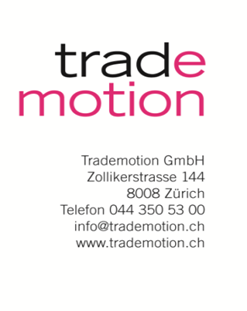 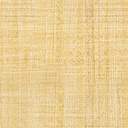 Sexe:	  Femme 	     Homme Prénom:	         Nom:	         Rue,, Ville:	         Email:	         Téléphone Mobile:	         Date de naissance:   	         Nationalité:	         Taille du corps:	         Taille confection:	   Bluse:           Pantalons:      Profession/Etudiant/ … :         Langue maternelle:    		      Langues étrangères:  	           Expérience avec du travail òu du promotion:         Les souhaits pour la promotion Région:	          Jours de la semaine:          	         tous           seulement sam / dim Autres information:            Informations bancaires pour le salaire Nom du Banque, Ville:			     Numéro de compte òu IBAN (CH…) :			     Clearing:	 	                   AVS-Nr.			                 Personne à contacter en cas d'urgence / Numéro de téléphone:  	     